Районный конкурс творческих разработок учителей«Слагаемые успеха»21 октября 2015 годаЦикл интеллектуальных игр по географии «GEOграфическая 7-ка» 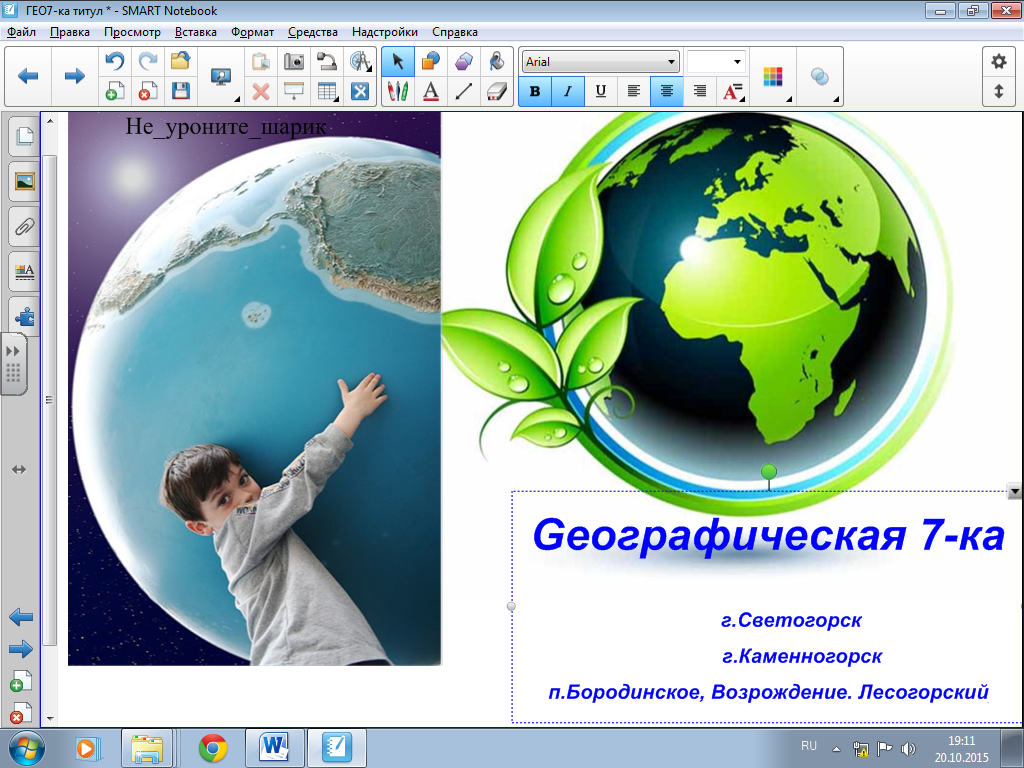 Авторы: О.М.Чернова, МБОУ «СОШ г.Светогорска»В.П.Леонтьева, МБОУ «Каменногорский ЦО»